   СОГЛАСОВАНО:                                                               УТВЕРЖДАЮ: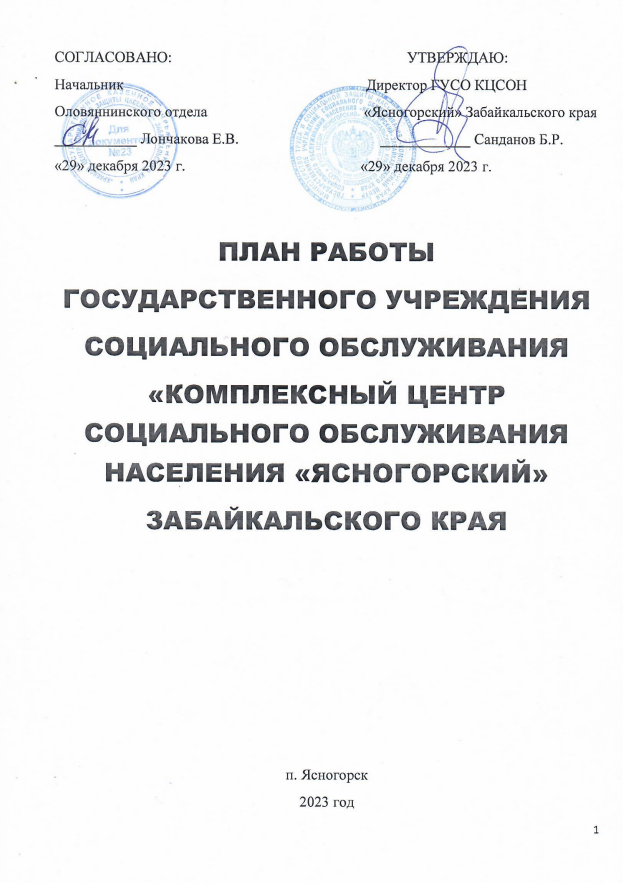        Начальник                                                                 Директор ГУСО КЦСОНОловяннинского отдела                                          «Ясногорский» Забайкальского края    ___________ Лончакова Е.В.                                      ____________ Санданов Б.Р. «29» декабря 2023 г.                                                       «29» декабря 2023 г.ПЛАН РАБОТЫГОСУДАРСТВЕННОГО УЧРЕЖДЕНИЯСОЦИАЛЬНОГО ОБСЛУЖИВАНИЯ«КОМПЛЕКСНЫЙ ЦЕНТР СОЦИАЛЬНОГО ОБСЛУЖИВАНИЯ НАСЕЛЕНИЯ «ЯСНОГОРСКИЙ»ЗАБАЙКАЛЬСКОГО КРАЯп. Ясногорск2023 годЦели:- Реализация получателями социальных услуг прав на качественное социальной обслуживание и доступную среду. Максимально возможное продление пребывания граждан пожилого возраста и инвалидов в привычной для них социальной среде, поддержание их личного и социального статуса, защита прав и законных интересов.- Профилактика безнадзорности несовершеннолетних, осуществление деятельности по выявлению несовершеннолетних и семей, находящихся в трудной жизненной ситуации, сопровождение замещающих семей.- поиск оптимальных форм дальнейшего жизнеустройства детей, оставшихся без попечения родителей;-организация социального сопровождения семей с детьми,  предоставление комплекса мер, направленных на оказание социальной, правовой, психологической, педагогической поддержки и помощи кровным и замещающим семьям в вопросах воспитания, развития детей, определение системы мер коррекции, защиты прав детей, осуществление мониторинга всестороннего развития детей - совершенствование в учреждении адаптационного пространства и его составляющей – социально-реабилитационной среды – с учётом возрастных особенностей воспитанников, соответствующего уровня их социальных потребностей, расширением сети межведомственного сотрудничества, установлением и укреплением партнёрских отношений с сопричастными организациямиЗадачи: Осуществление деятельности учреждения в рамках Федерального закона № 442-ФЗ от 28.12.2013 года «Об основах социального обслуживания граждан в Российской Федерации».Повышение эффективности работы специалистов учреждения и улучшение качества оказываемых услуг в соответствии с требованиями стандартов качества и индивидуальной нуждаемости граждан старшего поколения.Предоставление несовершеннолетним временного проживания на полном государственном обеспечении до дальнейшего жизнеустройства, обеспечение защиты прав и законных интересов несовершеннолетних.Обеспечение доступности и своевременности квалифицированной социально-психологической, социально-педагогической и иной помощи несовершеннолетним, имеющим различные формы дезадаптации на основе индивидуальных и групповых программ социальной реабилитации.Осуществление процесса комплексного сопровождения семей с детьми, оказание своевременной помощи в решении возникающих проблем.Оказание помощи приемным родителям с целью профилактики отказа от приемных детей.Своевременное и качественное предоставление социальных услуг гражданам пожилого возраста и инвалидам на дому.Внедрение новых форм и современных технологий работы с детьми в рамках межведомственного взаимодействия.Административно-хозяйственная деятельностьПлан работы отделения детства ГУСО КЦСОН «Ясногорский» Забайкальского краяПодготовка учреждения к зиме№Наименование мероприятияСрок исполненияОтветственныйПроизводственные совещанияПроизводственные совещанияПроизводственные совещанияПроизводственные совещания1Итоги деятельности ГУСО КЦСОН «Ясногорский» Забайкальского края за 2023 год и перспективы развития в 2024 годуЯнварьЗаместитель директора по общим вопросам (зам.дир. по общим вопросам) и заместитель директора по воспитательной и реабилитационной работе (зам. дир. по ВРР)2Правила противопожарной безопасности в учреждении, организация антитеррористической защищенности Март, СентябрьЗам.дир. по общим вопросам, завхоз, специалист по ОТ3Проведение совещаний со специалистами, старшими воспитателями, заведующими отделений по решению задач, касающихся деятельности центраЕжеквартальноЗам.дир. по общим вопросам, зам.дир. по ВРР4Проведение производственных собраний с социальными работниками по производственным вопросамЕжеквартальноЗам.дир. по общим вопросам, зав. ОтделениемГосударственное задание, план ФХДГосударственное задание, план ФХДГосударственное задание, план ФХДГосударственное задание, план ФХД1Показатели выполнения плана ФХД1 раз в кварталЭкономист 2Показатели выполнения государственного задания1 раз в кварталЭкономист Работа по улучшению качества оказываемых услугРабота по улучшению качества оказываемых услугРабота по улучшению качества оказываемых услугРабота по улучшению качества оказываемых услугКонтроль факторов, влияющих на качества услугКонтроль факторов, влияющих на качества услугКонтроль факторов, влияющих на качества услугКонтроль факторов, влияющих на качества услуг1Контроль наличия и состояние документов, в соответствии с которыми функционирует учреждение (отделение);Контроль условий размещения учреждения (отделения); укомплектованность учреждения (отделения) специалистами и их квалификация;Контроль специального и табельного технического оснащения учреждения (отделения) (оборудование, приборы, аппаратура и т.д.)Контроль состояния информации об учреждении (отделении), порядке и правилах предоставления услуг клиентам социальной службы.Ежеквартально Зам.дир. по общим вопросам, зам.дир по ВРРКонтроль качества услугКонтроль качества услугКонтроль качества услугКонтроль качества услуг1.Социально-бытовыеСоциально-медицинскиеСоциально-психологическиеСоциально-педагогическиеСоциально-трудовыеСоциально-правовыеУслуги в целях повышения коммуникативного потенциалаЕжеквартально Зам.дир. по общим вопросам, зам.дир по ВРРФункционирование системы внутреннего контроля качества предоставления социальных слугФункционирование системы внутреннего контроля качества предоставления социальных слугФункционирование системы внутреннего контроля качества предоставления социальных слугФункционирование системы внутреннего контроля качества предоставления социальных слуг1Составление плана внутреннего контроля качества предоставления услугЯнварь Зам.дир. по общим вопросам2Составление плана мероприятий по устранению выявленных нарушений и его реализацииПо результатам проверокЗам.дир. по общим вопросам3Мероприятия по совершенствованию деятельности ГУСО КЦСОН «Ясногорский» Забайкальского краяПо отдельному плануЗам.дир. по общим вопросамФункционирование внешней системы оценки качества предоставления социальных услугФункционирование внешней системы оценки качества предоставления социальных услугФункционирование внешней системы оценки качества предоставления социальных услугФункционирование внешней системы оценки качества предоставления социальных услуг1Обеспечение работы электронного сервиса обратной связи «Независимая система оценка качества на официальном сайте учреждения http://yasnogorsk-socialcentr.zabguso.ru Ежемесячно Администратор базы данныхРабота с кадрамиРабота с кадрамиРабота с кадрамиРабота с кадрами1Подготовка и согласование штатного расписания на 2024 годЯнварь Экономист, гл. бухгалтер, специалист по кадрам2Проведение первого этапа и участие в краевых конкурсах:«Лучший по профессии»Согласно сроков проведения конкурсов МТСЗН Забайкальского края Зам.дир. по общим вопросам, специалист по кадрам, председатель профсоюзной организации3Разработка плана обучения, переподготовки и повышения квалификации специалистов на 2024 годЯнварь Специалист по кадрам4Аттестация педагогических и медицинских работниковПо отдельному графикуЗам.дир по ВРР, старшая медсестра5Организация и проведение медицинских сестринских конференций и учебы младшего медицинского персоналаЕжемесячно Старшая медсестра6Организация повседневной работы по повышению качества выполнения должностных обязанностей средним и младшим персоналом. Соблюдение норм этики и деонтологииВ течении годаСтаршая медсестра7Составление графика обучения для специалистов на соответствие занимаемой должности согласно профстандартаВ течении годаСпециалист по кадрам, зам.дир по общим вопросам.Охрана трудаОхрана трудаОхрана трудаОхрана труда1Состояние охраны труда на рабочих местах:- наличие инструкций по охране труда на рабочих местах- состояние оборудования, техники- содержание рабочего места- технический осмотр здания- наличие диэлектрических резиновых ковриков на полу около электроприборов и электрооборудования- наличие и состояние спецодежды-наличие и состояние средств индивидуальной защитыВ течении годаЗам.дир по общим вопросам, замдир по ВРР, специалист по ОТ2 Проведение инструктажей по охране труда:- вводный инструктаж-первичный инструктаж на рабочем месте- повторный инструктаж-целевой инструктаж- инструктаж со специалистами, выполняющие временные работы по договору, студентами, проходящими практикуПри приеме на работуПри приеме на работу1 раз в полугодиеПо необходимостиПо необходимостиСпециалист по ОТ3Обеспечение работников спецодеждой и другими средствами индивидуальной защиты в соответствии с нормами и условиями трудаВ течении годаСпециалист по ОТ, сестра-хозяйка4Контроль за состоянием пожарной безопасностиЕжеквартально Зам.дир по общим вопросам, зам.дир. по ВРР, завхоз, специалист по ОТ5Контроль за состоянием электробезопасности:- проверка состояния электрощитовой комнаты, электрических щитов, электросети- наличие заземления электроприборов, исправность отключающих устройств- присвоение 1 группы электробезопасностиВ течении годаСпециалист по ОТ, электрик6Проведение «Дня охраны труда»Ежеквартально Специалист по ОТ7Оформление стенда «Охрана труда» в здании №1 и здании №2ПостоянноСпециалист по ОТ Пожарная безопасностьПожарная безопасностьПожарная безопасностьПожарная безопасность1Учебно-тренировочные занятия по практической отработке эвакуации сотрудников, проживающих и воспитанников центра2 раза в годЗам.дир по общим ворпосам, зам.дир. по ВРР, специалист по ОТ2Проверка сетей внутреннего пожарного водопровода, исправность огнетушителей, пожарных крановежеквартальноЗам.дир по общим ворпосам, зам.дир. по ВРР, специалист по ОТ3Техническое обслуживание систем пожарной сигнализацииЕжемесячно Специалисты ГАУСО «Социальный приют»4Контроль за состоянием пожарной безопасности:- приказ о противопожарном режиме;- приказ о пожарной безопасности;- наличие инструкций по пожарной безопасности;- наличие планов эвакуации;- наличие и укомплектованность внутренних ПК;- своевременность технического обслуживания и проверки работоспособности внутренних ПК;- своевременность проверки работоспособности огнетушителей;- наличие и техническое обслуживание АПС;- состояние эвакуационных выходов, тамбуров;- состояние чердачных помещений;- содержание территории здания  № 1 и Здания № 2 1 раз в 3 месяцаЗам.дир по общим ворпосам, зам.дир. по ВРР, специалист по ОТ, завхоз5Обучение оказанию первой помощи пострадавшим Февраль               2024 г.специалист по ОТ, преподаватели по договоруСоциальный аудитСоциальный аудитСоциальный аудитСоциальный аудит1Взаимодействие и освещение информации в СМИ, сети интернет и наглядно тематическая информация:- информирование населения об оказываемых услугах, инновационных формах работы;- размещение информации о деятельности центра и об основных мероприятиях в сети Интернета на официальной сайте учреждения;- разработка и распространение информационный памяток, буклетов, листовок о деятельности учреждения;-оформление и обновление информационных стендов в учреждении.В течении годаСпециалисты центра2Взаимодействие с государственными учреждениями:- участие в совместной деятельности по профилактике безнадзорности и правонарушений с РОВД, школами, ГУЗ «Оловяннинская ЦРБ», КДН и ЗП, УФСИН, Оловяннинский отдел ГКУ «КЦСЗН», центр занятости населения, администрации района;- участие в работе комиссий по делам несовершеннолетних- совместная работа с МБУК "Ясногорский КДЦ"Постоянно Заместители директора, специалисты центра3Работа с общественными организациями:- Православный приход;- благотворительный фонд «Помощь детям Забайкалья»- «Юнармия» Ясногорской СОШ- первичная профсоюзная организация «Харанорская ГРЭС» В течении годаЗаместители директора, специалисты центра4Сотрудничество с организациями и индивидуальными предпринимателями по оказанию помощи гражданам пожилого возраста и инвалидам, а также детям, оказавшимся в трудной жизненной ситуации;Благотворительной помощи на проведение праздничных мероприятийВ течении годаЗаместители директора, специалисты центра№Направление деятельностиСрокиОтветственныеМетодическая работаМетодическая работаМетодическая работаМетодическая работа1.Совершенствование и корректировка социально-реабилитационных программ, программ дополнительного образованияВ течение годаЗам. директора по ВРР, старшие воспитатели отделений2.Организация и посещение открытых занятий специалистов отделений. (обмен опытом)В течение годаЗам. директора по ВРР, старшие воспитатели и специалисты отделений3. Организация и проведение мероприятий, посвященных году Семьи, согласно плана мероприятий №25-р от  31.01.2024, утверждённого распоряжением Правительством Забайкальского краяВ течении  годаЗам. директора по ВРР, старшие воспитатели и специалисты отделений3Прохождение курсов повышения квалификацииВ течение года, по плану МинистерстваЗам. директора по ВРР.4Школа специалистовВ течениегода по отдельному плануЗам. директора по ВРР, старшие воспитатели и специалисты отделенийРабота отделения социально-правовой помощиРабота отделения социально-правовой помощиРабота отделения социально-правовой помощиРабота отделения социально-правовой помощиОрганизационная работа Организационная работа Организационная работа Организационная работа 1.Корректировка социального паспорта сельских (городских) поселений района.2.Корректировка банка данных по:-по многодетным семьям района;- неблагополучным семьям;- малообеспеченным семьям;- семьям, находящимся в социально-опасномположении;- выпускникам организаций для детей сирот и детей оставшихся без попечения родителей.3.Работа с семьями имеющими детей –инвалидов, малоимущими семьями, семьями состоящими в СОП, выявление (совместно с педиатрами ЦРБ, участковыми специалистами), нуждающихся в санаторно-курортном лечении и оказании помощи в приобретении путевок.4.Оформление и ведение личных дел воспитанников стационарного отделения. Оформление, восстановление недостающих документов, имеющих юридическое значение, составление и рассылка запросов,  отношений, ходатайств, в различные контролирующие органы.5.Работа с организациями (ОПФ РФ, ОМВД, ГКУЦЗН, МИФНС, ГСМК «Забайкалмедстрах» и др).6.Работа с малообеспеченными, многодетными, неблагополучными семьями по реализации путевок на летнее оздоровление.7.Участие в проводимых тематических праздниках центра.8. Представление и защита интересов детей в судебных процессах.9.Контроль качества оказываемых услуг воспитанникам.10.Организация деятельности выездной межведомственной службы, мобильной бригады.11.Организация деятельности службы постинтернатного сопровождения детей сирот, детей оставшихся без попечения родителей.Декабрь-январь	в течение годаежемесячноежемесячноВ течение годаВ течение годаВ течение годаИюнь-августВ течение годаВ течение годаВ течение годаСогласно графика поездокВ течение годаПодгорбунская О.П.Ст. воспитательПряженникова Г.И.Соц. педагогПряженникова Г.И.Соц. педагогспециалисты отделенияПодгорбунская О.П.Ст. воспитательЧеркашина С.Н. юрисконсультПодгорбунская О.П.Ст. воспитательЧеркашина С.Н. юрист     Пряженникова Г.И.Соц. педагогСпециалисты отделенияСенотрусова О.А. спец. по соц. работеГусейнова Е.И.педагог -психологПодгорбунская О.П.Ст. воспитательПодгорбунская О.П.Ст. воспитательПряженникова Г.И.Соц. педагогМетодическая работаМетодическая работаМетодическая работаМетодическая работа1.Изучение нормативно- правовых документов по социальной политике государства, ювенальной юстиции; изучение и анализ научной и практической литературы для подбора инструментария для разработки развивающих и корректирующих программ.2. Повышение уровня самообразования (школа специалистов, курсы повышения квалификации), участие в научно-практических семинарах круглых столах, форумах, координационных советах.* Школа специалистов:- «Взаимоотношения взрослых и детей: можно и нельзя».*Самообразование- «Культурно- досуговая деятельность несовершеннолетних в конфликте с законом»;-«Отклоняющееся поведение: причины и профилактика»;- «Индивидуально-профилактическая работа и формирование социально-нравственных качеств у воспитанников учреждения»;- «Приобщение ребенка к социальному миру посредством правового воспитания».3.Разработка (корректировка) индивидуальных программ реабилитации несовершеннолетних по профилактике девиантного поведения.4. Подготовка планов, отчетов.5.Прохождение курсов повышения квалификации, участие в вебинарах, круглых столах, семинарах. В течение годаВ течение года2 кварталВ течение годаВ течение годаВ течение годаВ течение годаВ течение годаВ течение годаВ течение годаСпециалисты отделенияПодгорбунская О.П. Специалисты отделенияПодгорбунская О.П. Специалисты отделенияСенотрусова О.А.Спец. по соц.работеГусейнова Е.И.Педагог-психологПряженникова Г.И.Соц. педагогПодгорбунская О.П. ст. воспитательспециалисты отделенияСпециалисты отделенияРабота с семьейРабота с семьейРабота с семьейРабота с семьей1. Работа со случаем. Выявление и работа с семьями, нуждающимися в социально-правовой помощи. Оказание экстренной социальной помощи.2.Патронаж в семьи детей,   находящихся в стационарном отделении в связи с ТЖС; неблагополучные, семьи несовершеннолетних, находящихся в конфликте с законом.В течение годаВ течение годаСпециалисты отделенияСпециалисты отделенияПрофилактика безнадзорности, правонарушений, профилактика самовольных уходов и защита прав несовершеннолетних.Профилактика безнадзорности, правонарушений, профилактика самовольных уходов и защита прав несовершеннолетних.Профилактика безнадзорности, правонарушений, профилактика самовольных уходов и защита прав несовершеннолетних.Профилактика безнадзорности, правонарушений, профилактика самовольных уходов и защита прав несовершеннолетних.1.Индивидуальная работа с воспитанниками с целью профилактики формирования девиантного поведения, правонарушений.В течение годаСпециалисты отделений, привлеченные специалисты2.Комплексы мероприятий о здоровом образе жизни и по профилактике употребления психоактивных веществ – наркотиков, алкоголя.В течение года, по отдельному плануМедицинские сестры, специалисты отделений3.Работа творческих мастерских, детско-родительских клубов, организация досуга несовершеннолетних (социально-значимые мероприятия, летний отдых);участие в региональном этапе Всероссийского конкурса «Семья года»В течение годаФевраль-декабрьСпециалисты отделений4.Профилактика правонарушений среди несовершеннолетних. Встречи с работниками правоохранительных органовВ течение годаСпециалисты отделения СПО5.Проведение мероприятий для родителей по грамотной организации воспитательного процесса ребенка в рамках предотвращения правонарушений, ведущих к административному (иному виду) наказания:Беседы, изготовление буклетов по правовой тематике с родителями:       - «Летнее оздоровление детей»;- «Совместный отдых родителей и детей»;- «Здравницы Забайкалья»;- «Безопасные каникулы в летнее время»;-«Родителям о безопасности ребенка в семье»;- «Режим дня»;-«Причины самовольного ухода подростков из дома»;-«Профилактика вредных привычек, употребления ПАВ»;- «Жестокое обращение с ребенком»;-Видео-лекция для взрослых «Вся правда о табаке».По отдельному плануСпециалисты отделения СПО6.Тематические мероприятия:-Всемирный день без табака: занятие « Курение - коварная ловушка»;-Международный день борьбы с употреблением наркотиков: Беседа «Мой выбор -жизнь без наркотиков!»-Всемирный день трезвости и борьбы с алкоголизмом: профилактическое занятие               «Трезвость - общее дело»;-Международный день отказа от курения: профилактическое занятие «Скажем курению - нет!»-Всемирный день правовой помощи детям: викторина для знатоков права «Занимательное правоведение».Занятия по программе по профилактике противоправного поведения и употребления ПАВ «Правила жизни». Оформление стенда «Подросток и закон» В течение годаПодгорбунская О.П. старший воспитатель7.Беседы, презентации правовые игры с воспитанниками:-Познавательное занятие (просмотр мультфильма) «Мир без границ»;-Презентация «Азбука прав ребенка»;- Правовая игра «Детям о правах»- Брейн –ринг «Мы в ответе за свои поступки»-Игра- викторина  «Знатоки  правил безопасности»- Семинар «Беду отводи до удара»-Тренинг «Наркомания- знак беды»- Круглый стол «Не ломай судьбу свою»-Турнир «Знатоки права»- Презентация «Конвенция о правах ребенка»В течение годаПодгорбунская О.П. старший воспитатель, специалисты СПО 8.Комплекс мероприятий направленных на профилактику самовольных уходов, бродяжничества, суицидовВ течение годаСпециалисты стационарного и приемного отделений9.Цикл бесед, презентаций, мероприятий, направленных на нравственное и половое воспитание несовершеннолетнихВ течение годаСпециалисты стационарного и приемного отделений10.Профилактика правонарушений среди несовершеннолетних (проведение лекций, семинаров, тренингов с несовершеннолетними в рамках предотвращения правонарушений, приводящих в учреждения закрытого типа).В течение годаСенотрусова О.А. специалист по соц. работе, Гусейнова Е.И. педагог-психолог11.Профилактическая работа с родителями несовершеннолетних, находящихся в конфликте с законом.В течение годаСенотрусова О.А. специалист по соц. работе, Гусейнова Е.И. педагог-психолог12.Профилактическая работа с несовершеннолетними  девиантного и деликвентного поведения.Сенотрусова О.А. специалист по соц. работе, Гусейнова Е.И. педагог-психологОрганизация реабилитационно-воспитательного процесса в стационарном отделенииОрганизация реабилитационно-воспитательного процесса в стационарном отделенииОрганизация реабилитационно-воспитательного процесса в стационарном отделенииОрганизация реабилитационно-воспитательного процесса в стационарном отделении1.Коррекционно-развивающая работа по программам В течение годаСпециалисты стационарного отделения2.Формирование и развитие творческих способностей и интересов воспитанников, организация кружковых занятийВ течение годаСпециалисты стационарного отделения3.Организация творческих выставок  «Нашей армии…»«Милые женщины»«Звезды нас ждут»«Подвиг солдата»«Весенняя капель»«Лето-это маленькая жизнь»«Руки, пропахшие хлебом»«Мама солнышко мое»«Новогодняя фантазия»«Посланьем спасенья сияет звезда»В течение годаВоспитатели, инструкторы по труду4.Тематические и календарные  праздничные мероприятия:«Рождество»«Татьянин день»«День Святого Валентина»«День защитника Отечества»«Международный женский день» «День смеха»«День космонавтики»«Международный день семей»«Международный день Матери-земли» «День Победы»«День славянской письменности и культуры»«День защиты детей»«День семьи, любви и верности»Военно-патриотическая игра «Зарница»«День знаний»«День пожилых людей»«День народного единства»«День матери»«День инвалидов»«Новый Год»По квартальным планамПедагог-организатор,Специалисты ЦентраОрганизация работы педагога-психолога стационарного отделенияОрганизация работы педагога-психолога стационарного отделенияОрганизация работы педагога-психолога стационарного отделенияОрганизация работы педагога-психолога стационарного отделения1Диагностическая работа:1.	Наблюдение за поведением воспитанника в разные режимные моменты; 2.	Беседы с воспитателями, учителями, администрацией и прочими участниками воспитательного процесса;3.	Изучение продуктивной деятельности (рисунки, поделки);4.	Проективные методики;5.	Анкетирование;6.	Компьютерные тесты;7.	 Диагностика на аппарате Акцивациометр (изучение психоэмоционального состояния ребенка).В течение года Педагог-психолог стационарного отделения2Коррекционно-развивающая работа:1.	Развитие познавательной сферы;2.	Коррекция эмоционального состояния;3.	Работа со стрессовыми состояниями;4.	Работа с агрессией;5.	Развитие коммуникативных навыков.В течение года Педагог-психолог стационарного отделения3Групповая работа по программам:«Мой защищенный мир»-программа профилактики самовольных уходов и бродяжничества. «Растишка»-программа коррекции и развития эмоционального состояния и поведения детей дошкольного возраста. Развитие когнитивной сферы, развитие коммуникативных навыков поведения.  «Страна эмоций»-программа психологической коррекции эмоциональной сферы у подростков в темной сенсорной комнате. «Путь к себе»-программа психологической коррекции  эмоциональной сферы, личностно-волевой сферы.В течение года Педагог-психолог стационарного отделения4Психологическое просвещение:«Скажи нет вредным привычкам»«Конфликты и умение их решать»«Мы в ответе за свои поступки»«Правила центра. Ты знай и соблюдай»«Мы выбираем жизнь»«Мы выбираем здоровье»«Мое будущее зависит от меня»«Кто Я, мои силы и возможности»«Ты не один - мы вместе»- информационное занятие ко дню детского телефона доверия«Общение и взаимоотношение между юношами и девушками».Тематические консультации для специалистов, воспитателей:«Выявление и сопровождение воспитанников «группы риска»;«Девиантное поведение как социально-педагогическая проблема»;«Профилактика самовольных уходов воспитанников»;«Половое воспитание детей и подростков, когда и как правильно говорить об этом»«Психолого-педагогические условия адаптации детей в учреждении»«Эмоциональное состояние взрослого как опосредующий фактор эмоционального состояния детей»В течение года Педагог-психолог стационарного отделения5Консультативная работа по вопросам:- адаптации вновь поступивших детей;- взаимодействия «педагог – воспитанник»- неуспеваемости учащихся;- повышению адекватной самооценки;- по проблемам взаимоотношений детей;- с целью определения проблемы, выхода из нее и способов ее решения.В течение года Педагог-психолог стационарного отделения6Работа по запросу:сотрудничество с органами опеки, следственного отдела. Присутствие на допросе в качестве законного представителя несовершеннолетнихВ течение года Педагог-психолог стационарного отделения7Организационно-методическая работа:Анализ научной и практической литературы для подбора психологического инструментария. Составление программ для групповой и индивидуальной коррекционно-развивающей работы. Оформление документации педагога-психолога. Обработка и анализ результатов диагностики, подготовка рекомендаций для воспитанников, педагогов. Повышение личной профессиональной квалификации через вебинары, семинары, обмен опытом коллег.В течение года Педагог-психолог стационарного отделенияОрганизация работы отделения службы сопровождения семей с детьмиОрганизация работы отделения службы сопровождения семей с детьмиОрганизация работы отделения службы сопровождения семей с детьмиОрганизация работы отделения службы сопровождения семей с детьми1.Корректировка банка данных по:  -детям- инвалидам;  -по многодетным семьям района;  - неблагополучным семьям;  - малообеспеченным семьям;  - семьям, находящимся в социально -опасном      положении;  -условно-осужденным несовершеннолетним;- семьям участников СВОВ течение годаПряженникова Г.И. социальный педагог СПО2.Проведение акций:-«Спешите делать добрые дела»;-«Все дети в школу» (совместно со школой).«Теплые ладошки»«Синяя лента апреля»«Нет вредным привычкам»В течение годаСпециалисты Центра3.Работа с семьями, имеющими детей –инвалидовВ течение годаспециалисты по соц. работе4.Работа с малообеспеченными, многодетными, неблагополучными семьями, семьями участников СВО по реализации путевок на оздоровление.В течение годаПряженникова Г.И. социальный педагог СПО5Выявление семей с детьми, нуждающихся в социальном обслуживании, путем проведения обходов и уличных мероприятий организации консультативных пунктов на территории районаВ течение годаСпециалисты отделения ССД6.Проведение информационно-консультативной и реабилитационной работы с семьей по повышению уровня родительской компетенции, социальной адаптации, социализацииВ течение годаСпециалисты отделения ССД7.Организация родительского клуба «Наш мир»:-лекционные занятия-тренинговые занятия-круглые столы-дискуссии-семинары-семейные квесты1 раз в месяцСеребрякова Н.Н. старший воспитатель отделения ССД8.Организация занятий по программе ШПР-диагностика слушателей-составление психологических заключений-лекционные занятия-тренинговые занятия-консультирование по волнующим вопросам1 раз в кварталСеребрякова Н.Н. старший воспитатель отделения ССД9.Организация занятий по программе «Школа ответственного родительства»1 раз в две неделиСпециалисты отделения ССД10.Организация и проведение занятий для несовершеннолетних в творческой мастерской  «Креатив»По отдельномуплануст. воспитатель специалисты центра11Организация и проведение занятий мультстудии «Анимашка»По отдельномуплануНовикова М.А. педагог-психолог отделения ССД12Профилактическая, превентивная работа с семьей в режиме коррекции, поддержки и социальной помощи:-социально-психологическое консультирование родителей или лиц их заменяющих;-социально – правовая помощь;-информирование общественности и населения о деятельности центра В течение годаСпециалисты отделения ССД13Реализация семейносберегающей технологии семейная мастерская «Семейный очаг» по программам:«Воздушный шар», «Чудеса полимерной глины»В течение годаСпециалисты отделения ССД14Проведение лекций, индивидуальных и групповых консультаций, тренинговых мероприятий, направленных наформирование ответственного отношения родителей к воспитанию детей, взаимопонимание разных поколений в семье, выстраивание детско-родительских взаимоотношений, повышение уровня психологического комфорта в семьях и усиление мотивации родителей к семейному воспитанию детейВ течение годаНовикова М.А. педагог-психолог отделения ССД15Внедрение в работу технологии повышения финансовой грамотности семьи.-«Грамотное управление имуществом приемного ребенка. Права и обязанности приемного родителя» для замещающих семей-детско-родительские тренинги на формирование сплоченности семьи в стрессовых ситуациях и решении финансовых задач. В течение годаСпециалисты отделения ССД16Работа с базой (АСП) данных участников СВОВ течение годаСпециалист по социальной работе отделения ССДМедицинский разделМедицинский разделМедицинский разделМедицинский раздел№Наименование мероприятияСрок исполненияОтветственныйОрганизация работы медицинской службыОрганизация работы медицинской службыОрганизация работы медицинской службыОрганизация работы медицинской службы1Осуществление регулярных медицинских осмотров проживающихПостоянно Врач. Фельдшер2Проведение медицинских осмотров проживающих, находящихся в группе риска  по онко заболеваниямСогласно графика     ГУЗ «Оловяннинская ЦРБ»ВрачМедсестра палатная (постовая)3Контроль за проведением своевременной санитарной обработки помещений для проживающих, мест общего пользования (туалетов, ванн, раковин)Постоянно Врач Старшая м/сФельдшер4Контроль и проведение мероприятий по дезинфекции, дезинсекции и дератизации мест проживания.Постоянно     Старшая м/с5Контроль за своевременным прохождением медицинских осмотров работниками кухни, прачечной, медицинского персоналаПостоянноСтаршая м/с   Фельдшер6Контроль за своевременным проведением профилактических прививок проживающим, обслуживающему персоналу против брюшного тифа, дифтерии столбняка, гриппаСогласно графика ВрачСтаршая м/сЛечебно-профилактические мероприятияЛечебно-профилактические мероприятияЛечебно-профилактические мероприятияЛечебно-профилактические мероприятия1Осуществление мероприятий по своевременности, доступности оказания качественной медицинской помощи проживающимПостоянно Врач2Обеспечение всех проживающих, нуждающихся в оказании специализированной стационарной медицинской помощиПостоянно при взаимодействии с ГУЗ» Оловяннинская «ЦРБ ВрачФельдшер3Контроль и обеспечение проживающих диспансерным наблюдением.Постоянно  Врач                  4Подготовка осуществление заявок на медицинские препараты, вакцины, сыворотки на 2024 год. 2024 год Фельдшер  5Подготовка и осуществление заявок на медицинское оборудование, изделия медицинского назначения на 2024 год Врач Старшая м/с6Коррекция ИПРАПостоянноФельдшер 7Обеспечение мероприятий по профессиональной переподготовке кадров обучение на курсах повышения квалификации    Постоянно Старшая м/с8Обеспечение проживающих, нуждающихся в медицинской реабилитации лекарственными препаратами, изделиями мед. назначения,протезно – ортопедическими изделиями, техническими средствами реабилитации.Постоянно ВрачФельдшерСанитарно – просветительские мероприятияСанитарно – просветительские мероприятияСанитарно – просветительские мероприятияСанитарно – просветительские мероприятия1Проведение регулярных бесед с проживающими по медицинской и санитарной тематике.Согласно графика1 раз в месяц. Врач, ФельдшерМедсестра палатная (постовая)2Проведение занятий с младшим медицинским персоналом по тематике: уход за больными в отделениях, профилактика инфекционных заболеваний.Согласно графика1 раз в месяц.Старшая м/с  3Подготовка, закупка, выпуск, распространение наглядной агитаций по медицинской тематике.1 раз в кварталСтаршая м/сФельдшер   4  Занятия со средним медицинским персоналомЕжеквартальноСтаршая м/с   Врач.ФельдшерСанитарно – гигиенические мероприятияСанитарно – гигиенические мероприятияСанитарно – гигиенические мероприятияСанитарно – гигиенические мероприятия1Проведение еженедельных обходов зон проживания для выявления соблюдения санэпидрежима.1 раз в неделюСтаршая м/с2Осуществление мероприятий по санитарному контролю за работой пищеблокаПостоянноДиет/сестра.   Фельдшер3Контроль за обеспечением мероприятий по проведению еженедельных банных дней для проживающих1 раз в неделюСтаршая м/с   Медсестра палатная (постовая) 4Контроль за работой прачечной по качеству стирки белья, своевременной сменой белья, проведения дезинфекционных мероприятий по вновь поступающим больнымПостоянноВрачСтаршая м/с Фельдшер.5Обеспечение заявок на чистящие, моющие, дезинфицирующее средства для дома - интернатаПостоянноСтаршая м/сМероприятия по медико–социальной реабилитации проживающихМероприятия по медико–социальной реабилитации проживающихМероприятия по медико–социальной реабилитации проживающихМероприятия по медико–социальной реабилитации проживающих1Изучение рекомендаций по медико – социальной реабилитации проживающих, выданных МСЭК.ПостоянноВрачФельдшер2Формирование групп по трудовой реабилитации на производственных площадях в доме – интернате.В течение годаВрачФельдшер3Обеспечение лиц, нуждающихся в медико – социальной реабилитации, необходимыми лекарственными препаратами, изделиями медицинского назначения, протезно –ортопедическими изделиями и другими техническими средствами реабилитации.ПостоянноВрачФельдшер4Своевременно предоставление медицинской документации во МСЭК для лиц, нуждающихся в переосвидетельствовании и для обновления ИПР.ПостоянноВрачФельдшерКомплексный план работы старшей медсестрыКомплексный план работы старшей медсестрыКомплексный план работы старшей медсестрыКомплексный план работы старшей медсестры1.Организационная работа1.Организационная работа1.Организационная работа1.Организационная работа1. Проведение  административно  – хозяйственных обходовежемесячноЗам. директора               по общим вопросам,                                     Старшая м/с,завхоз   Составление заявок на приобретение дезинфицирующих средств ежеквартальноСтаршая м/сОсуществления контроля по прохождению ежегодного медицинского осмотраВ течение годаСтаршая медсестраСоставление графика отпусковсреднего и младшего медперсоналаноябрьСтаршая м/с,Специалист по кадрамСоставление отчета и плана повышения квалификации сестринского персонала Один раз в годСтаршая медсестра Составление графика работымедперсонала на текущий месяцЕжемесячно к 25 числу предыдущего месяцаСтаршая медсестраКонтроль над выполнением медперсоналом инструкций по хранению и учету медикаментовежемесячноСтаршая медсестраОрганизация и проведение вводного инструктажа с поступающими на работуВ течение годаСтаршая медсестраПроведение сверки материальных ценностейПо планубухгалтераСтаршая медсестраАттестация на рабочем месте постовых медицинских сестер1 раз в кварталСтаршая медсестраОбеспечение лекарственными средствами, расходным материалом, медицинским оборудованиемВ течение годаСтаршая медсестра2.Контроль над исполнением должностных обязанностей2.Контроль над исполнением должностных обязанностей2.Контроль над исполнением должностных обязанностей2.Контроль над исполнением должностных обязанностейКонтроль над соблюдением трудовой дисциплины и графика работы персоналомВ течение годаСтаршая медсестраКонтроль над качеством ухода за пациентомВ течение годаСтаршая медсестраКонтроль над выполнением врачебных назначений  В течение годаСтаршая медсестраКонтроль по выполнению технологий медицинских манипуляций В течение годаСтаршая медсестраКонтроль  над исполнением  санитарно-эпидемиологических правил и нормВ течение годаСтаршая медсестраКонтроль  над исполнением приказов по профилактики ВИЧ- инфекций и вирусных гепатитовВ течение годаСтаршая медсестраКонтроль по соблюдению отраслевого стандарта «Протокол ведения больных. Пролежни»  В течение годаСтаршая медсестраКонтроль  над  качеством ведения документации В течение годаСтаршая медсестраКонтроль над соблюдением требований охраны трудаВ течение  годаСтаршая медсестраКонтроль  над повышением профессионального  уровня медицинских работников В течение годаСтаршая медсестраКонтроль над учетом,  хранением и расходом стоящих на         количественном учете лекарственных средств. В течение годаСтаршая медсестра3.Работа с кадрами3.Работа с кадрами3.Работа с кадрами3.Работа с кадрамиОрганизация  и проведения медицинских сестринских конференций и учебы младшего медицинского персоналаежемесячноСтаршая медсестраОрганизация и проведение санитарно – просветительной работы  медперсоналаежемесячноСтаршая медсестраПроведение зачета по знанию регламентирующих  приказов и инструкцийПо графикуСтаршая медсестраОрганизация повышения профессионального уровня -усовершенствования на базе УПК г ЧитыПо плануСтаршая медсестраПодготовка сестринского персонала  по оказанию  до врачебной неотложной помощиПо плануСтаршая медсестраОрганизация повседневной работы по повышению качества выполнения должностных обязанностей средним и младшим персоналом. Соблюдение норм этики и деонтологииВ течение годаСтаршая медсестраОказание услуг гражданам пожилого возраста и инвалидам в стационареОказание услуг гражданам пожилого возраста и инвалидам в стационареОказание услуг гражданам пожилого возраста и инвалидам в стационареОказание услуг гражданам пожилого возраста и инвалидам в стационаре№Наименование мероприятияСрок исполненияОтветственный1Учёт прибытия, выбытия, переводы проживающих, оформление прописки, восстановление утерянных документов.Оформление пенсии в УПФРФ.Проверка правильности начисления пенсии, компенсационных выплат.Обеспечение проживающих пенсией Формирование личных дел проживающих.Акт сдачи приемки оказанных социальных услуг.Оказание помощи в ритуальных услугахВ течении годаСпециалист по социальной работе2Изучение личности проживающих, их наклонностей, интересов через изучение личных дел, индивидуальные беседы, наблюдения, изучение мед. карт, беседы с мед. Работниками.Оказание помощи в решении личных проблем проживающих.Участие в расселении проживающих с учётом их возрастных особенностей, пожеланий, потребностей, уровня образования.   Поддержание социальных связей проживающих с родственниками, друзьями, путём осуществления переписки, телефонных разговоров, личных встреч.Проведение работы по социотерапии Ознакомление вновь поступающих с функциями учреждения, с распорядком дня, расположением бытовых служб, медицинских кабинетов, с вопросами пенсионного обеспечения.В течении годаСпециалист по социальной работе3Покупка за счет средств получателя социальных услуг и доставка продуктов, питания, промышленных товаров первой необходимости, средств санитарии и гигиены книг, газет, журналов.Отправка за счет средств получателя социальных услуг почтовой корреспонденции. Отправка за счет средств получателя социальных услуг связи.В течении годаСпециалист по социальной работе4Проведение собрания с целью оздоровления микроклимата в среде проживающих.Изучение законов и постановлений, методической литературы по социальной работе, применение полученных знаний на практике. Накопление материала по разделам: «Пенсионное обеспечение», «Консультирует юрист» и т. д.  Знакомство с опытом работы специалистов по соц. работе в Забайкальском крае и других регионах страны.Оказание консультационной помощи имущественно-правового характера проживающихОсуществление социальной реабилитации. Организация работы с базой АСП.В течении годаСпециалист по социальной работе Культурно-массовая работа стационара Культурно-массовая работа стационара Культурно-массовая работа стационара Культурно-массовая работа стационара1Комплексная программ «Новый год», «Рождество», «Крещение»С 01.01-19.01.2024Специалисты центра, культорганизатор 2Поздравление именинников ежемесячноСпециалист по с/р, культорганизатор 3Показ художественных фильмовеженедельнокульторганизатор 4Обслуживание маломобильных получателей социальных услуг по комнатам (беседы, книгообмен, информации)ежемесячноСпециалист по с/р5Настольные игрыежемесячноСпециалист по с/р6«Гимнастика для мозга» Пальчиковая гимнастика»ежемесячноКульторганизатор 7Концерт, посвященный Дню Защитника Отечества21.02.2024г.Специалист по с/р, несовершеннолетние воспитанники центра, артисты КДЦ п. Ясногорск8Широкая Масленица  (выезд на мероприятия в КДЦ п. Ясногорск)26.02.2024г.Специалист по с/р9 Праздничная концертная программа «Милым женщинам посвящается»»07.03.2024г.Специалист по с/р, Культорганизатор, н/л воспитанники центра10Музыкально-развлекательная программа.«От улыбки станет всем светлей…»02.04.2024г Культорганизатор, Специалист по с/р11Всемирный день здоровьяФлэш-моб «заряд бодрости и хорошего настроения»08.04.2024Фельдшер 12 Праздничный концерт «Будем помнить» 06.05.2024гСпециалист по с/р, Культорганизатор, воспитанники д/с«Алёнушка», н/л воспитанники центра13 Концерт с участием творческих коллективов МБУК Ясногорский КДЦ «Это радость со слезами на глазах»08.05.2024г.Специалист по с/р, Культорганизатор 14 Поздравление от отряда «Юнармия» МБОУ Ясногорская СОШ 08.05.2024гСпециалист по с/р, Культорганизатор 15 Выезд на торжественный митинг «Голос памяти» к Мемориалу Славы09.05.2024гСпециалист по с/р, Культорганизатор 16Выезд на концерт – спектакль «Бессмертие великого подвига». 09.05.2024гСпециалист по с/р, Культорганизатор 17Спортивный праздник «Весёлые старты для пожилых людей» 07.06.2024г. Инструктор по ЛФК, Культорганизатор 18 Праздничная концертная программа «Россия моя!», выезд в КДЦ12.06.2024гСпециалист по с/р Культорганизатор артисты КДЦ п. Ясногорск19 Митинг памяти и скорби «Свеча памяти»«Журавлик мира или день без выстрела на земле» (Запуск воздушных шаров, изготовление бумажных журавликов)Общероссийская минута молчанияТоржественно-траурное мероприятие «Свеча памяти»22.06.2024г. 10:00-18.15Специалист по с/р, Культорганизатор артисты КДЦ п. Ясногорск20Выезд на природу28.06.2024гИнструктор по ЛФК, Специалист с/р  Культорганизатор 21Праздничный концерт – " Семья согретая любовью" посвященная Всероссийскому дню любви, семьи и верности.08.07.2024г. Специалист по с/р Культорганизатор ,артисты КДЦ п. Ясногорск22Фитобар. Организация выезда на природу, сбор лекарственных трав. «Чай душистый, ароматный и на вкус всегда приятный»20.07.2024гИнструктор по ЛФК, Специалист по с/р23Информационно-просветительское мероприятие – «Знать – значит ЖИТЬ!», Беседа «Профилактика инсультов и мое АД»25.07.2024гФельдшер, Специалист по с/р24Клуб для любителей кроссвордов и сканвордов «КЛК». Вечер кроссвордов.02.08.2024гСпециалист по с/р Культорганизатор 25День физкультурника. Акция «Зарядка на траве»12.08.2024гИнструктор ЛФК, Специалист по с/р26Караоке час «Льётся музыка»30.08.2024гСпециалист по с/р, Культорганизатор 27Час игры «Отдохнём в кругу друзей»14.09.2024гКульторганизатор 28Информационно-просветительское мероприятие – «Алкоголь – коварный враг».20.09.2024гФельдшер Специалист по с/р29Тематическая программа «Золото прожитых лет» (ко Дню пожилого человека)01.10.2024г.Специалист по с/р Культорганизатор 30 Час творчества «Рисуем вместе»11.10.2024гКульторганизатор 31Беседа: «ОРВИ и болезни органов дыхания».25.10.2024гСпециалист по с/р, Фельдшер 32Праздник ко Дню народного Единства – «Мы едины, а значит дружны!»»04.11.2024гСпециалист по с/р Культорганизатор 33Беседа «Пойти ли в церковь?»18.11.2024гСпециалист по с/р Культорганизатор 34Музыкальный конкурс «Льётся песня»22.11.2024гСпециалист по с/р Культорганизатор 35Мероприятие, посвященное Международному дню инвалидов «День добрых дел».03.12.2024гИнструктор ЛФК Специалист по с/р36Новогоднее оформление помещений дома-интерната, актового зала, территории и др.Конец декабря 2024 г.Инструктор ЛФК Специалист по с/р Культорганизатор 37«Новогоднее представление для проживающих» «Новогоднее чудо»27.12.2024г.Специалист по с/р Культорганизатор Оказание услуг гражданам пожилого возраста и инвалидам на домуОказание услуг гражданам пожилого возраста и инвалидам на домуОказание услуг гражданам пожилого возраста и инвалидам на домуОказание услуг гражданам пожилого возраста и инвалидам на домуРабота с семьями   пожилых граждан и инвалидов.Работа с семьями   пожилых граждан и инвалидов.Работа с семьями   пожилых граждан и инвалидов.Работа с семьями   пожилых граждан и инвалидов.- выявление граждан пожилого возраста и инвалидов, нуждающихся в социальном обслуживании.- разъяснение и консультация   граждан, обратившихся за предоставлением социальных услуг.- пополнение банка данных, нуждающихся в социальном обслуживании. - первичные, экстренные, плановые патронажи.- выявление и обследование малоимущих семей (составление актов ЖБУ), помощь в оформлении документов на оказание материальной помощи. - сбор информации для определения нуждаемости граждан в предоставлении социальных услуг.- определение зависимости от посторонней помощи граждан пожилого возраста и инвалидов, находящихся на социальном обслуживании.- определение индивидуальной потребности граждан пожилого возраста и инвалидов для расчета нагрузки на социального работника.В течении года По необходимостиЗаведующий отделениемОрганизационная       работаОрганизационная       работаОрганизационная       работаОрганизационная       работа- организация и проведение мини совещаний с социальными работниками Оловяннинского района- организация и проведение планерок (решение текущих проблем).- организация и проведение занятий по технической учебе.- ведение  и оформление личных дел граждан,  находящихся    на социальном обслуживании  на дому.- ведение  и оформление личных дел граждан вновь признанных или включенных в Систему долговременного ухода.По мере необходимостиЗаведующий отделением3.  Работа с документами3.  Работа с документами3.  Работа с документами3.  Работа с документами- работа с личными делами граждан, получающими услуги социальных работников.- разработка планов предоставления социальных услуг.- сбор документов, расчет среднедушевого дохода семьи и дохода одиноко проживающего гражданина для определения платного или бесплатного предоставления социальных услуг.- Заключение договоров об оказании социальных услуг гражданам пожилого возраста и инвалидам, признанных нуждающимися в социальном обслуживании.- контроль  качества предоставления услуг социальными работниками.- внесение  данных в АСП по результатам предоставленных социальными работниками  услуг.В течении годаЗаведующий отделением4.	Информационно – просветительская работа4.	Информационно – просветительская работа4.	Информационно – просветительская работа4.	Информационно – просветительская работа- проведение информационно - разъяснительной работы по вопросам реализации положений Федерального закона 442 – ФЗ «Об основах социального обслуживания в РФ»- Индивидуальная работа по информированию о предоставляемых  социальных услугах.- информирование населения об услугах, предоставляемых учреждением, о видах, перечне услуг, тарифах и условиях предоставления социальных услуг.- проведение разъяснительной работы с обслуживаемыми гражданами по вопросам обслуживания, оплаты за социальные услуги, перерасчета, внесение соответствующих изменений в личные дела граждан.    - информирование пожилых граждан  о различных видах мошенничества, распространение памяток и буклетов с доступной информацией.В течении годаЗаведующий отделением5.	Контроль за качеством предоставления социальных услуг.5.	Контроль за качеством предоставления социальных услуг.5.	Контроль за качеством предоставления социальных услуг.5.	Контроль за качеством предоставления социальных услуг.- осуществление систематического контроля  за качеством услуг, предоставляемых социальными работниками на дому, соблюдение графиков посещения обслуживаемых.- ведение отчетной документации, своевременная сдача отчетов.- анализ качества социальных услуг в соответствии с установленными в государственном  задании показателями, характеризующими качество социальных услуг на основе данных, указанных в актах-отчетах предоставленных услуг.- опрос и анкетирование получателей услуг с целью улучшения качества предоставления  социальных услуг.- анализ жалоб и отзывов, поступающих от получателей услуг в ходе проверок, письменных и устных обращений.Постоянно1 раз в месяцВ течении годаЗаведующий отделениемОрганизация работы психолога отделения дневного пребыванияОрганизация работы психолога отделения дневного пребыванияОрганизация работы психолога отделения дневного пребыванияОрганизация работы психолога отделения дневного пребыванияОрганизационно-методическая работаОрганизационно-методическая работаОрганизационно-методическая работаОрганизационно-методическая работа-оформление документации кабинета-оформление отчетной документации-разработка и подготовка к работе методик для диагностики пожилых людей и инвалидов: распечатка, подготовка бланков, стимульного материала-разработка практикумов и подбор материала к ним-разработка и распечатка материала для индивидуальных и групповых занятий с пожилыми людьми и инвалидами -Оформление развивающих и релаксационных зон направленных на  поддержание познавательных процессов, коррекцию эмоциональной сферы  пожилых людей и инвалидов-участие  в ПМПК.В течении годаПсихологДиагностическая работаДиагностическая работаДиагностическая работаДиагностическая работаПсихологическая диагностика и обследование личности (первичная, промежуточная).В течении годаПсихологКоррекционно – развивающая работаКоррекционно – развивающая работаКоррекционно – развивающая работаКоррекционно – развивающая работаКоррекционная программа психологической реабилитации пожилых граждан и людей с ограниченными возможностями здоровья «Мы можем».Программа АРТ-терапевтических занятий для людей пожилого возраста и инвалидов «Познай себя и свой творческий потенциал».В течении годаПсихологПсихологическое просвещение и профилактикаПсихологическое просвещение и профилактикаПсихологическое просвещение и профилактикаПсихологическое просвещение и профилактикаПросветительская работа с родственниками получателей услуг, сотрудниками учреждения, осуществляющих уход.Содействие в формировании у клиентов потребности в психологических знаниях, желания использовать их для работы над собой, своими проблемами. в создании условий для своевременного предупреждения возможных нарушений в становлении и развитии личности клиента.Информационные буклеты, разработки.В течении годаПсихологПсихологическое консультированиеПсихологическое консультированиеПсихологическое консультированиеПсихологическое консультированиеСоциально-психологическое консультирование с целью раскрытия и мобилизации внутренних ресурсов клиента и последующего решения его социально- психологических проблем.Школа ухода. Консультирование родственников и других лиц, осуществляющих уход за инвалидами и гражданами пожилого возраста на дому: психологическим аспектам, связанными с вопросами организации ухода и решением семейных конфликтов, профилактики стрессовых состояний; принципам общего ухода, основам реабилитации при различных функциональных нарушениях.В течении годаПсихологСоциально-психологический патронажСоциально-психологический патронажСоциально-психологический патронажСоциально-психологический патронажСистематическое наблюдение за клиентами для своевременного выявления ситуаций психического дискомфорта или межличностного конфликта и других ситуаций, могущих усугубить трудную жизненную ситуацию, и оказание им при необходимости психологической помощи и поддержкиВ течении годаПсихологСамообразованиеСамообразованиеСамообразованиеСамообразованиеИспользование техники «МАК карты в работе с пожилыми людьми и инвалидами»В течении годаПсихологОрганизация физкультурно-оздоровительных и спортивных мероприятий для граждан пожилого возраста и инвалидов.Организация физкультурно-оздоровительных и спортивных мероприятий для граждан пожилого возраста и инвалидов.Организация физкультурно-оздоровительных и спортивных мероприятий для граждан пожилого возраста и инвалидов.Организация физкультурно-оздоровительных и спортивных мероприятий для граждан пожилого возраста и инвалидов.1Организация и проведение индивидуальных и групповых занятий.ЕжедневноИнструктор ЛФК2Организация и проведение оздоровительных прогулок.Инструктор ЛФК3Лечебная гимнастика «В спорте все равны».1 раз в кварталИнструктор ЛФК4Настольные игры.В течение годаИнструктор ЛФК5Проведение эстафет «Веселые старты»2 раза в год.Инструктор ЛФК                                 Специалист по с/р                   6Влияние лечебной физической культуры на граждан пожилого возраста (фильм и лекция)В течение годаИнструктор ЛФК7День спортивных игр.2 раза в годИнструктор ЛФК8Здравствуй лето.Игры на свежем воздухе «городки» «гольф».1 раз в месяц            (Июнь-август.)Инструктор ЛФК9Организация и проведение спортивных мероприятий: «Шахматный турнир», «Турнир по шашкам»В течение годаИнструктор ЛФКСоциальный работник10День спорта.«Первые старты»2 раза в год  Инструктор ЛФК11Физкультурный досуг в рамках «Пикник на лужайке»Инструктор ЛФК Социальный работник12Сбор денежных средств и приобретение лекарственных препаратов1 раз в неделю (Четверг)Инструктор ЛФК соцработник 13Организация занятий в тренажёрном зале.ЕжедневноИнструктор ЛФК14Индивидуальные занятия с лежачими больными (в комнате)ЕжедневноИнструктор ЛФКРабота участковой службы специалистов по социальной работеРабота участковой службы специалистов по социальной работеРабота участковой службы специалистов по социальной работеРабота участковой службы специалистов по социальной работеОрганизационно-методическая работаОрганизационно-методическая работаОрганизационно-методическая работаОрганизационно-методическая работа- своевременное изучение постановлений и законов федеральных и краевых органов исполнительной власти- пополнение документации папки «Нормативные документы»- участие в производственных совещаниях.В течении годаСпециалист по социальной работеКонтроль и координация деятельности участковой службыКонтроль и координация деятельности участковой службыКонтроль и координация деятельности участковой службыКонтроль и координация деятельности участковой службы- контроль качества предоставления социальных услуг участковыми специалистами с составлением акта проверки;- организация перспективного и текущего планирования;- корректировка планов работы участковых специалистов;- анализ отчетов участковых специалистов;- составление сводных отчетов по Службе участковых специалистов- ведение наблюдательных дел участковых специалистов;- анализ социальных паспортов населенных пунктов, предоставляемых специалистами по социальной работе;- консультирование и инструктаж на рабочем месте участковых специалистов;- организация технической учебы участковых специалистов по социальной работе;- корректировка и согласование режима работы участковых специалистов.В течении годаСпециалист по социальной работеДеятельность по сопровождению инвалидов, семей с детьми-инвалидамиДеятельность по сопровождению инвалидов, семей с детьми-инвалидамиДеятельность по сопровождению инвалидов, семей с детьми-инвалидамиДеятельность по сопровождению инвалидов, семей с детьми-инвалидами- изучение законодательных и правовых актов по социальной защите инвалидов, семей, имеющих детей-инвалидов, применение их в практике работы;- пополнение папки «Нормативные документы»-выявление инвалидов, детей-инвалидов, впервые, получивших инвалидность, а также, прошедших переосвидетельствование, нуждающихся в социальной реабилитации;- прием документов на сопровождение;- формирование пакета документов на сопровождение;- содействие в реализации мероприятий, предусмотренных ИПРА;- содействие в прохождении санаторно-курортного лечения детьми-инвалидами;- формирование статистической отчетности по выполнению мероприятий ИПРА и оказанию социальных услуг.- регистрация и оформление личных дел- разработка и ведение индивидуальных программ сопровождения инвалидов, детей-инвалидов;- регистрация полученных карт инвалидов.- проведение консультаций по вопросам льгот и социальной реабилитации.- внесение реквизитов ИПРА инвалида, сведений об инвалиде;- внесение перечня разработанных мероприятий и сроков их исполнения для инвалидов и детей-инвалидов, поставленных на социальное сопровождение;- внесение данных о выполненных мероприятиях ИПРА.- обследование социально-бытовых условий проживания инвалидов, детей инвалидов- участие в плановых и экстренных патронажах с представителями МБОУ, КДН, ПДН, администрации поселения.- подготовка информации по инвалидам, детям-инвалидам для медико-психолого-педагогического консилиума.- информирование населения о возможности проката ТСР;- ведение документации и отчетности по пункту проката ТСР;- контроль истечения срока эксплуатации ТСР.В течении годаСпециалист по социальной работеМежведомственное взаимодействиеМежведомственное взаимодействиеМежведомственное взаимодействиеМежведомственное взаимодействие- администрации поселений (решение проблем льготополучателей);- МБОУ (организация обучения детей-инвалидов);- ГУЗ «Оловяннинская ЦРБ» (содействие в медицинской реабилитации, восстановлении ИПРА);- Социальный фонд (консультирование по вопросам пенсионного обеспечения отдельных категорий граждан);- Отдел опеки и попечительства (сопровождение семей с детьми);- ГКУ КЦСЗН (оформление льгот и пособий, АС АСП).В течении годаСпециалист по социальной работе№Мероприятия Срок исполненияИсточник финансированияПланируемые затратыОтветственные1Утеплить контур зданий и помещенийДо 15.09.2024Собственные средства30000 руб.Завхоз, заместители директора2Заключить контракты на тепло, водо и энергоснабжение, вывоз мусора, сброс стоковДо 01.01.2024Бюджетные средстваЭкономист3Выполнить промывку и ревизию системы отопления во всех зданияхДо 01.09.2020Собственные средства20000 руб.Завхоз4Выполнить текущий ремонт жилых и производственных помещенийДо 01.11.2024Собственные средства50000 руб.Директор 5Подготовить овощехранилище к закладке овощей  До 01.09.2024Собственные средства10000 руб.Директор6Заготовить необходимый запас по потребности:Картофель – 10 т.Капуста – 2,5 т.Морковь – 2 тСвекла – 2 тДо 01.10.2024Директор 